30.01.2024г.В аппарат Совета депутатовмуниципального округа ИвановскоеУважаемые Депутаты, уважаемые приглашенные!Во исполнение приказа ДЗМ от 10.08.2012г № 796 «Об обеспечении реализации исполнения Закона города Москвы от 11.07.2012г №39», и поручения Префекта ВАО города Москвы от 25.01.2013г №01-14-102/13 представляю информацию о работе  ГБУЗ «ДГП №122  ДЗМ» за 2023 год. Деятельность учреждения.Численность прикрепленного детского населения на 31.12.2023 года составила 59591 ребенок, из них детей до года 2351, что составляет 3,9%, подростков 9747, что составляет 16,5%. Из общего числа детей мальчиков 30596, что составляет (51,3%), девочек 28995 (48,7%).Распределение прикрепленного населения по филиалам: головной филиал 		12 332филиал 1:    			13 706филиал 2:    			13 454филиал 3:   			12 014филиал 4:     			 7046Штаты учрежденияУкомплектованность медицинских работников, %*Отмечается убытие сотрудников по месту постоянной регистрации.1.3. Работа врачей поликлиники*Эпидемическая обстановкаЧисло посещений выросло по сравнению с 2021 годом на 5,2 %. 1.4. Плановая мощность каждого филиала составляет 320 посещений в смену, всего по поликлинике 1600 посещений в смену.1.5. Хирургическая работа поликлиники. 2. Профилактическая работа.2.1 Профилактические осмотры2.2. Численность инвалидов, состоящих на учете по филиалам2.3. По профилям заболеваний инвалидности:3. Показатели здоровья населения, проживающего в районе обслуживания поликлиники.3.1. Общая заболеваемость детей до 18 лет по основным классам заболеваний.Отмечается рост общей заболеваемости детей с 2021 года на 17,0%, что связано с улучшением выявляемости заболеваний при профилактических осмотрах, лидирующими остаются заболевания инфекционные, заболевания глаз (миопия), костно-мышечной и нервной системы, среди эндокринных заболеваний –ожирение.3.2. Общая заболеваемость подростков 15-17 лет по основным классам заболеванийи.о. главного врача						 Хаустова Г.Г.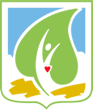 ДЕПАРТАМЕНТ  ЗДРАВООХРАНЕНИЯ ГОРОДА  МОСКВЫГОСУДАРСТВЕННОЕ БЮДЖЕТНОЕ УЧРЕЖДЕНИЕ ЗДРАВООХРАНЕНИЯ ГОРОДА МОСКВЫ«ДЕТСКАЯ ГОРОДСКАЯ ПОЛИКЛИНИКА № 122  ДЕПАРТАМЕНТА ЗДРАВООХРАНЕНИЯ ГОРОДА МОСКВЫ»(ГБУЗ «ДГП №122 ДЗМ»)Измайловский бульвар,  д.61, Москва, 105077тел./факс (495) 468-32-50; e-mail: dgp122@zdrav.mos.ru; www.dgp122.mos.ruОКПО 29025587, ОГРН 1027739600789, ИНН/КПП 7719038253/ 771901001Численность детей202120222023Динамика показателя 2023/2021 (%)Всего 582316086859591+2,3%в т.ч. в возрасте до года жизни243923272351-3,6%подростки809897149747+20,4%Наименование должностиЧисло штатных должностей в целом по учреждениюЧисло штатных должностей в целом по учреждениюЧисло штатных должностей в целом по учреждениюЧисло занятых должностей в целом по учреждениюЧисло занятых должностей в целом по учреждениюЧисло занятых должностей в целом по учреждениюИзменение числа занятых должностей, 2023/2021 (%)Наименование должности202120222023202120222023Изменение числа занятых должностей, 2023/2021 (%)Врачи206,5206,5213,25188186,5188,25100,13Средний мед.персонал295,25292,75277,75260,5255,22227,587,33Всего должностей625,75619,75614,5568,5559,25517,7591,07Наименование показателя202120222023Укомплектованность врачей91,090,388,3Укомплектованность среднего медицинского персонала88,287,281,9Из них фельдшера79,071,067,0Из них медсестры78,076,078,0Укомплектованность всех должностей90,990,284,3Посещения202120222023Динамика показателя 2023/2021 (%)Всего посещений врачей885 075960 759931 123+5,20Число посещений врачей по поводу заболеваний424 764356 190341 403-19,63Число посещений с профилактическими целями460 311604 569589 720+28,11Число посещений в поликлинике801 192884 836855 884+6,83Число посещений врачами на дому83 88375 92375 239-10,30Фактическая мощность поликлиники202120222023Головной филиал402464525Филиал 1452315293Филиал 2380431564Филиал 3380373288Филиал 4174159214Наименование202120222023Динамика показателя 2023/2021 (%)Всего операций143139246+72,0ПериодПодлежало осмотрамОсмотреноУдельный вес осмотренных, %2021443771049323,620224490144901100,02023434883708685,3Филиал202120222023№0216229235№1216218201№2160158147№3175190189№4100101154Всего867896926Группа инвалидности202120222023I местоврожденные аномалии развития 265-30,6%врожденные аномалии развития 269-30,1%врожденные аномалии развития 267-28,8II группазаболевания неврологического профиля 231-26,6%заболевания неврологического профиля 234-26,1%заболевания неврологического профиля 238- 25,7%III группаболезни эндокринной системы 131- 15,1%болезни эндокринной системы 135- 15,1%болезни эндокринной системы 148 -16,0%N п/пНаименование показателя202120222023Динамика изменений показателя 2023/2021, %1.Зарегистрировано заболеваний всего178333192067208626+17,02.Инфекционные и паразитарные болезни8499242503+194,82.1Covid -191972814925-53,13.Новообразования115712451476+27,64.Болезни эндокринной системы, расстройства питания и нарушения обмена веществ402447266082+51,15.Болезни нервной системы7883808012047+52,86.Болезни системы кровообращения677745981+44,97.Цереброваскулярные болезни 0000,08.Острые респираторные инфекции верхних дыхательных путей916057368185105-7,19.Болезни органов пищеварения 736773747485+1,610.Болезни костно-мышечной системы и соединительной ткани 8257891612926+56,511.Болезни мочеполовой системы 546463875964+9,212.Болезни глаза и его придаточного аппарата 149151630224008+61,013.Врожденные аномалии (пороки развития), деформации и хромосомные нарушения 478150834820+0,814.Травмы, отравления и некоторые другие последствия воздействия   внешних причин137381251312235-10,915.Травмы, отравления и некоторые другие последствия воздействия   внешних причин137381251312235-10,9Заболевания 202120222023Динамика показателя 2023/2021 (%)Сахарный диабет126132131+4%Ожирение96911071546+59,5%Детский церебральный паралич242211240-0,8%N п/пНаименование показателя202120222023Динамика изменений показателя 2023/2021, %1.Зарегистрировано заболеваний ВСЕГО184652143935473+92,12. Инфекционные и паразитарные болезни 220232258+17,32.1.Covid-19456322152-66,73.Новообразования228241300+31,64.Болезни эндокринной системы, расстройства питания и нарушения обмена веществ113516682990+163,45.  Болезни нервной системы8088772121+162,56.  Болезни системы кровообращения 324283423+30,67.  Цереброваскулярные болезни00008.  Острые респираторные инфекции верхних дыхательных путей488649729206+88,49.  Болезни органов пищеварения164213231307-20,410. Болезни костно-мышечной системы и соединительной ткани161918644270+163,711. Болезни мочеполовой системы 78013631235+58,312. Болезни глаза и его придаточного аппарата268129194291+60,113. Травмы, отравления и некоторые другие последствия воздействия внешних причин184232412482+34,7